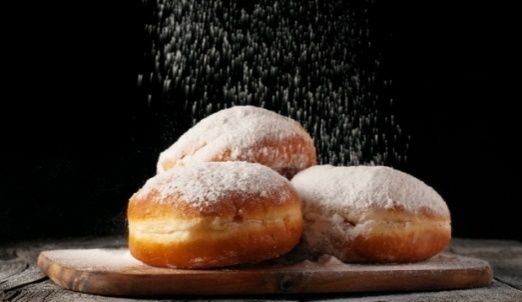 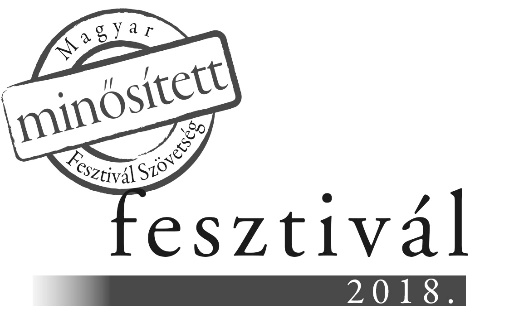 XIII. Országos Farsangi Fánkkészítő Verseny2021.február 12-13.NEVEZÉSI LAPCsapatnév, fantázia név:   	………………......................................................................................Csapattagok neve:            		Csapat működésének helye: 	……………………………………………………………….	…….A csapatot képviselő személy neve, elérhetőségei (e-mail cím, lakcím, telefonszám): ……………………………………………………………………………………………………..Nevezésikategóriák:PROFI					AMATŐR		Hagyományos					HagyományosKülönleges					KülönlegesKülönleges táplálkozási igényt kielégítő       Különleges táplálkozási igényt kielégítő A versenyre nevezett fánkok fajtái, fantázianévvel ellátva: ………………………………………………………………………………………………………………………………………………………………………………………………………………………………..……………………………………………………………………………………………………..........................................................	Aláírás	